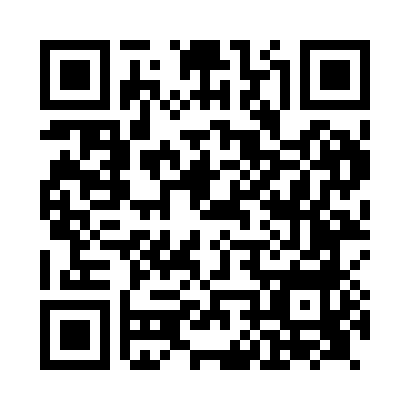 Prayer times for Nelson, Lancashire, UKMon 1 Apr 2024 - Tue 30 Apr 2024High Latitude Method: Angle Based RulePrayer Calculation Method: Islamic Society of North AmericaAsar Calculation Method: HanafiPrayer times provided by https://www.salahtimes.comDateDayFajrSunriseDhuhrAsrMaghribIsha1Mon4:586:411:135:397:459:282Tue4:556:381:125:407:479:313Wed4:526:361:125:417:499:334Thu4:496:341:125:437:519:355Fri4:466:311:115:447:539:386Sat4:436:291:115:457:559:407Sun4:406:261:115:477:569:438Mon4:376:241:115:487:589:459Tue4:346:211:105:498:009:4810Wed4:316:191:105:518:029:5011Thu4:286:171:105:528:049:5312Fri4:256:141:095:538:069:5513Sat4:226:121:095:548:089:5814Sun4:196:101:095:568:0910:0115Mon4:166:071:095:578:1110:0316Tue4:136:051:095:588:1310:0617Wed4:106:031:085:598:1510:0918Thu4:066:001:086:018:1710:1119Fri4:035:581:086:028:1910:1420Sat4:005:561:086:038:2010:1721Sun3:575:541:076:048:2210:2022Mon3:535:511:076:058:2410:2323Tue3:505:491:076:078:2610:2624Wed3:475:471:076:088:2810:2925Thu3:435:451:076:098:3010:3226Fri3:405:431:076:108:3210:3527Sat3:375:401:066:118:3310:3828Sun3:335:381:066:128:3510:4129Mon3:305:361:066:148:3710:4430Tue3:265:341:066:158:3910:48